Stourport Riding Centre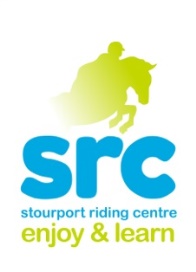 October Half Term Children’s Activities 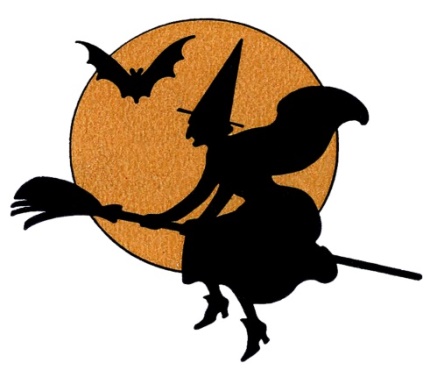 